              FELIZ  NAVIDAD DESDE KARAMOJA , UGANDA.Queridos todos, saludos desde el norte de Karamoja, en Uganda. Soy Longinos, aquí me llaman Elanyangikoi, mi nombre en Karamoja, siempre te dan un nombre de acuerdo a como te ven y te observan a los poco días de llegar a estas tierras; Elanyangikoi significa el que corre más veloz que las balas, ya os contare más sobre el tema cuando nos veamos en España.Aúnquedan fechas importantes en nuestras vidas que nos ayudan a pensar más en nuestras familias y amigos. Suelo pensar con todos vosotros, pues aquí me da tiempo incluso para eso, y os tengo muy presentes en la Eucaristía. Me pongo a escribir y dejo que el bolígrafo se conecte a mi pensamiento y escriba. Os cuento algo de por aquí. Hace unos días, mientras ahí pensabais en Navidad o en otras mil cosas, aquí estábamos celebrando los 25 años del comienzo de la Escuela Primaria de Kanawat, llamada “María, Madre de Dios”, nombre que lleva también la Misión o Parroquia de Kanawat. Escuela fundada  en 1992, por el comboniano P. Mauro y la Hermana comboniana Juana Pagan, que fue recordada con especial cariño. En 25 años han estudiado muchos  chicos y bastantes chicas, aun no el número que deberían, la asistencia de chicas a las escuelas, es una asignatura pendiente, como se suele decir, así lo creo. En la actualidad la Escuela cuenta con 22 profesores y unos 1.800 alumnos, con una gran presencia de chicas de la zona. La Directora actual Hna. Tseghereda,  Misionera Comboniana de Eritrea. En el territorio que forma parte de la Parroquia o Misión, existen 11 Escuelas Primarias y 2 Escuelas Secundarias, como podréis ver mucha gente joven por estas tierras, al mismo tiempo con una gran cantidad de chicos y chicas que nunca han pisado una escuela, y posiblemente no saben e por que de ellas. Muchos padres y sobretodo la gente anciana, en un gran número no ven el sentido, ni el por qué enviar a sus hijos a la escuela, y más en concreto a las chicas. Todo esto no suele ocurrir en el resto de Uganda, pero, si aun en la Región de Karamoja. Se están haciendo esfuerzos  de mentalización sobre la importancia de la Educación, pero aun suele quedar en las zonas superficiales de la mentes de los padres y mayores; bien distinto es cuando en épocas de escasez de comida, en las escuelas ofrecen al menos una comida al día, entonces sí que el número de alumnos aumenta por unas semanas, hasta que se ofrece la comida, gente muy práctica ya desde pequeñitos. Poco tienen que ver la realidad de estas escuelas con la realidad de España. Pero no se pueden dar  saltos  o quemar etapas, que no ayudarían en el desarrollo normal de las personas, su realidad, su cultura y forma de ser o mentalidad. En la Educaciónestáen gran medida el mejoramiento de la vida en sus diferentes formas, pero aquí en Karamoja llevara sus años.  Otro medio que se está desarrollando con velocidad en Karamoja es el teléfono móvil, paneles solares, tanto como un simple y pequeños panel solar pueden cargar teléfonos, paneles solares en las escuelas y centros de salud que pueden tener luz durante las horas de la noche, hace unos años no se veían, hoy son una realidad que se desarrolla con facilidad, siendo algo muy práctico. Como ya os he comentado alguna vez, a 30 Kms.  de Kanawat que es el centro de la Parroquia o Misión, estamos construyendo una posible nueva Parroquia o Misión, vamos lentamente, pero vamos poco a poco, no nos queda otra, en la realidad que vivimos aquí. Se dividirá Kanawat en dos Parroquias, cada una con 10 zonas, en total cada Parroquia con unos 40.000 habitantes. Actualmente estamos dos misioneros combonianos, que no llegamos ni a celebrar la Eucaristía una vez al mes los Domingos, en todas las zonas de la Parroquia, solemos ir entre semana a varias zonas, algunas a 50 kms, con malos caminos de tierra, que en tiempo de lluvias, se hace muy difícil, uno se puede quedar atascado en el barro con mucha facilidad.  Pensando en el futuro de tanta gente joven, vamos planificando y poniendo en la realidad lo que podrá ayudar a dignificar sus vidas y construir por ellos mismos una sociedad más sana en cuerpo y mente, libres de tantos perjuicios culturales, abiertos a poner al servicio de los demás, los talentos recibidos de Dios, y que han podido irse desarrollando a través de los años de estudio y con la ayuda de los maestros y amigos de fuera que apoyan desde fuera estas escuelas.Por todo esto debo, en nombre de muchas personas de aquí daros las gracias por todo lo que estáis haciendo desde ahí por nosotros aquí. Llevando una vida sencilla y sin pretensiones de tener más y más, podemos ir adelante y sentirnos felices, esto último, creo es importante para todos. Yo concretamente quisiera realizar muchos proyectos que veo necesarios, pero no soy yo el que debe decidir cuáles y cuando, aquí debemos tener mucha paciencia, a la vez que una gran esperanza en el día a día, y con el tiempo se ira haciendo realidad, lo que realmente es necesario para mejorar los medios de vida y la gente. Un esfuerzo casi continuo es la necesidad de reflexionar desde la realidad personal y cultural de aquí, lo que suelo decir: Dios nos regala la inteligencia, el ser personas, para desarrollarlo, ponerlo a trabajar y es eso lo que en general intentamos hacer. Me duele cuando veo  personas  que se han habituado a ser dependientes de la ONGs, o Caritas, o de la Misión misma, al menos que no sean tiempos malos de guerras, sequias, etc.  Aquí la gente es muy pragmática y sin duda que se busca la vida, el problema va apareciendo cuando ante cualquier situación difícil se les da ayuda, sin intentar ver que solución puedan dar ellas mismas ante tal  situación difícil. A veces creo que debe ser la  edad o tantos años de estar aquí, lo que me lleva a intentar que pongan a desarrollar los muchos dones, talentos que tienen estas personas pero que parecen estar aún ocultos, sin desarrollar. Pronto es Navidad, me gustaría estar en España, pero aún no ha llegado mi tiempo de volver, espero nos veamos a mediados del 2018, no se aun el mes, todo depende cuando comienzan las lluvias aquí, y es entonces la época que nos podemos mover menos en las diferentes zonas  de la Parroquia y por lo tanto es mejor ir de vacaciones a España.Que seáis muy felices en la familia. Que tengáis una Buena Navidad que os toque el corazón y podáis recibir a Jesús que viene en la persona de cualquier persona que nos podamos encontrar. Recordaros de nosotros en vuestras oraciones y cuando cantéis algún villancico.   Un fuerte abrazo y nos vemos en unos meses, Longinos  López  “Elanyangikoi”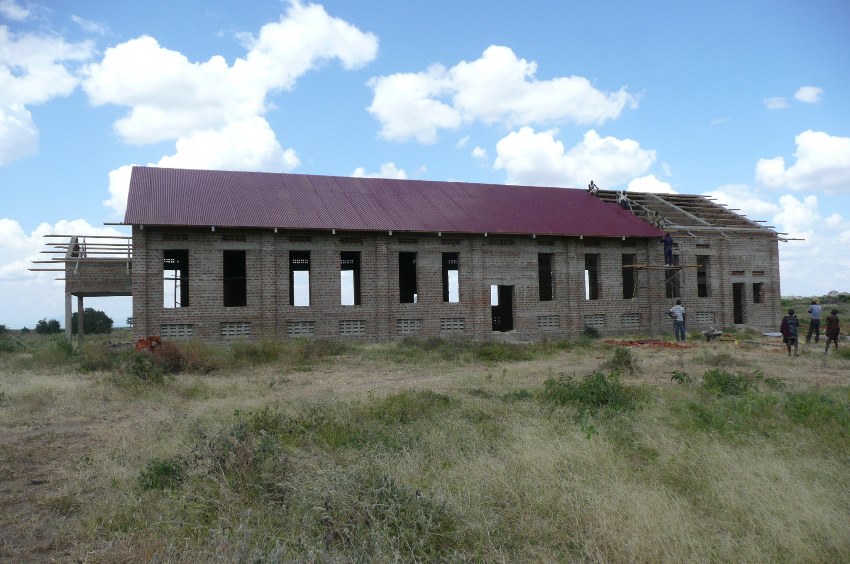 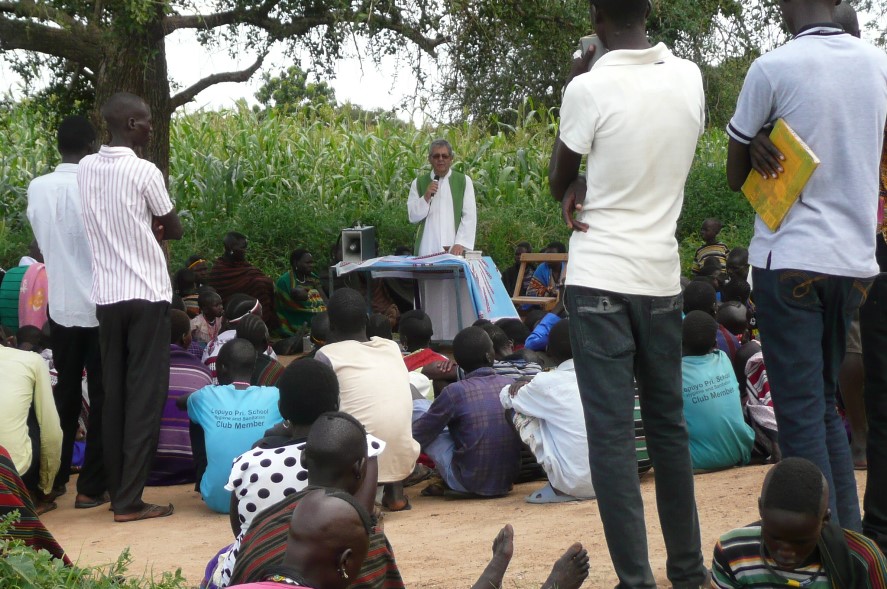 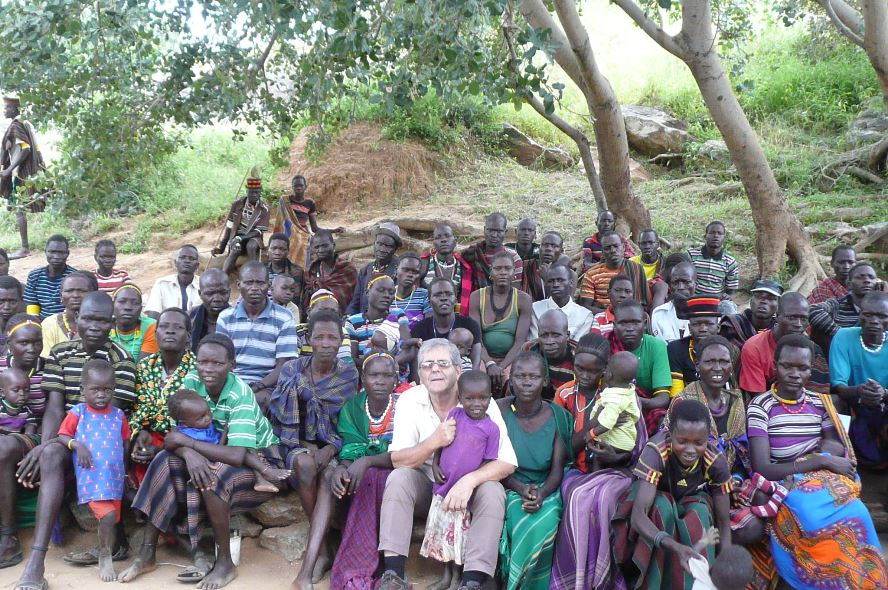 